                         4311 West Cortney Dr.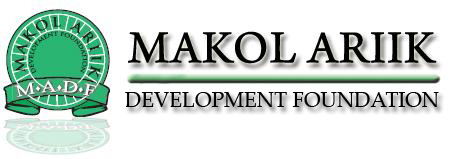 West Valley City, UT 84120mawien@makolariik.org                                      (801)856-0653

